Şikayet ve İhbar İçin:                    Valilik - Kaymakamlık                          Polis Merkezi                                    Jandarma Karakolu                             Adli Makamlar (Cumhuriyet Başsavcılığı ve Aile Mahkemeleri)   Aile ve Sosyal Politikalar                                                            İl Müdürlükleri                                                         Şiddet Önleme ve İzleme Merkezleri   Sağlık Kuruluşları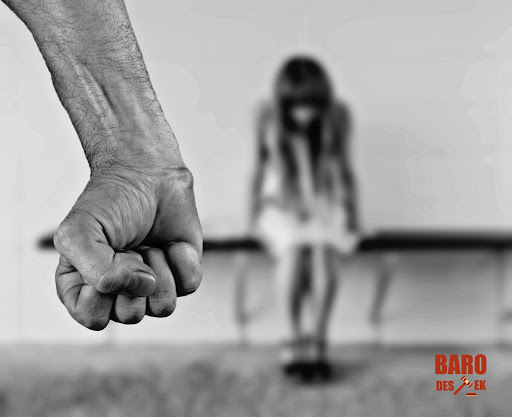 